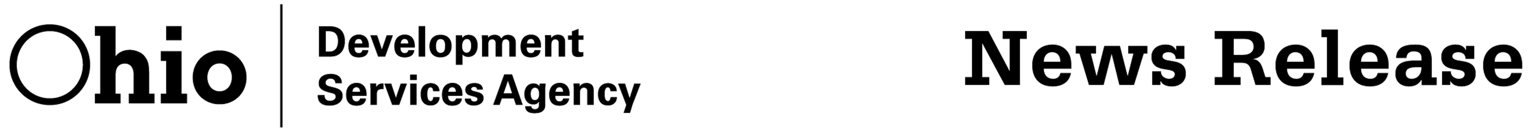 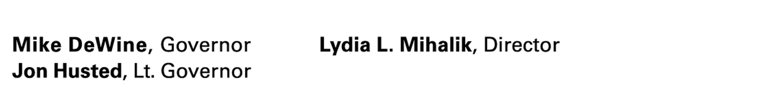 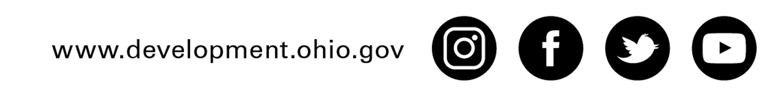 For Immediate Release:January 27, 2022Contact:	Tim Brown, (419)626-4320, tbrown@cacehr.orgIke Hickman, (419)589-2520, ihickman@cacehr.orgOhio Development Services Agency Contact:Todd WalkerTodd.Walker@development.ohio.govBITTER COLD! Winter Heating Assistance Available The Ohio Development Services Agency and Community Action Commission of Erie, Huron & Richland Counties, Inc., (CACEHR), want to let Ohioans know that assistance is available to help with their heating bills this winter. The Home Energy Assistance Winter Crisis Program starts November 1 and helps income-eligible Ohioans pay their heating bills and can assist with fuel tank placement, fuel tank testing, and furnace repair. The program will be open until March 31, 2022.“As the pandemic continues into the winter, it is important that Ohioans can stay safe and warm in their homes,” said Lydia Mihalik, director of the Ohio Development Services Agency. “The Winter Crisis Program can ease the burdens of families. Ohioans who need help with their energy bills should visit energyhelp.ohio.gov to learn more about the program.” More than 1,800 families in Erie, Huron, and Richland Counties were assisted through the Home Energy Assistance Winter Crisis Program from November 1, 2020, to May 31, 2021. Community Action Commission of Erie, Huron & Richland Counties, Inc. is dedicated to helping our communities by promoting self-sufficiency and improving the quality of life of those in need. The Winter Crisis Program assists low-income households that have been disconnected (or have a pending disconnection notice), need to establish new service, need to pay to transfer service,  have 25% (or less) of bulk fuel supply remaining, or have a household member who was diagnosed with COVID-19 in 2020 to help stay warm this winter.Ohioans can visit www.energyhelp.ohio.gov to start their application prior to their required agency interview with CACEHR. To schedule an appointment call, (419)901-9539.Eligible households can receive a payment for their main heating source and/or their secondary heating source (electric). The program can also assist with fuel tank placement, fuel tank testing, and furnace repair. Ohioans must have a gross income at or below 175% of the federal poverty guidelines to qualify for assistance. For a family of four, the annual income must be at or below $46,375.For more information about the features of the Winter Crisis Program locally and what is needed to apply, contact Tim Brown or Ike Hickman at (419)626-4320.  Additional information can also be found at www.energyhelp.ohio.gov.Office of Communications & Marketing • 77 South High Street • Columbus, Ohio 43215 • U.S.A. • 614 | 466-2609The State of Ohio is an Equal Opportunity Employer and Provider of ADA.